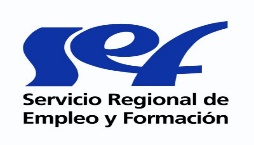 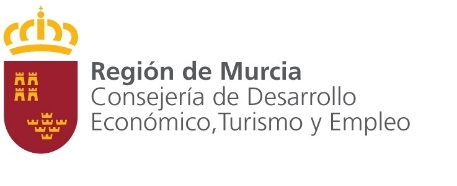 AUTORIZACIÓN EXPRESA DE NOTIFICACIÓN ELECTRÓNICA(*) Marque con una  lo que proceda en las casillas anteriores.A continuación, marque con una  para autorizar a  Autorizo al Servicio Regional de Empleo y  Formación (SEF) a notificarme a través del Servicio de Notificación electrónica por comparecencia en  de , los actos y resoluciones administrativos que se deriven de la tramitación de la subvención destinada al desarrollo del programa: Subvención para fomentar el autoempleo (Garantía juvenil) (Procedimiento nº 1201).A tal fin, adquiero la obligación de acceder periódicamente a través de mi certificado digital o DNI electrónico, a mi buzón electrónico ubicado en  de  https://sede.carm.es / apartado consultas/ notificaciones electrónicas/, o directamente en  https://sede.carm.es/vernotificacionesAsimismo autorizo al SEF, a que me informe siempre que disponga de una nueva notificación en  a través de un correo electrónico a la dirección de correo       y/o vía SMS al nº de teléfono móvil      .ASIMISMO, DECLARO BAJO MI RESPONSABILIAD que son ciertos los datos consignados en la presente solicitud y autorizo a que se realicen consultas en ficheros públicos para acreditarlos, conforme a lo dispuesto en  de Protección de Datos de Carácter Personal.     , a      Firma:     (l) La notificación por comparecencia electrónica se regula en el artículo 67 del Decreto 302/20111, de 25  de noviembre, de Régimen Jurídico de  de 6n Pública de (2) De conformidad con lo dispuesto en el artículo 43.2 de  39/2015, de 1 de octubre, del Procedimiento Administrativo Común de las Administraciones Públicas, un vez transcurridos 10 días naturales, desde  la puesta  a disposición de la notificación en , sin que la haya descargado, se entenderá que la notificación ha sido rechazada, con los efectos del artículo 41 de  39/20151 de octubre, del Procedimiento Administrativo Común de las Administraciones Públicas, es decir, se tendrá por notificado el acto a todos los efectos. personal que va a proporcionar en este formulario se integrará en el fichero de datos personales Atención al Ciudadano" con la finalidad de tramitación de escritos y Solicitudes presentadas en los registros con destino a la gestión del procedimiento, actuación o trámite administrativo de que se trate el responsable de dicho fichero es: Dirección General de  y Calidad de los Servicios sito en Edlf. Administrativo Infante. Avd .Infante Juan Manuel, no 14. 30011-MURCIA, ante el que podrá ejercer los derechos de acceso, rectificación, cancelación y oposición.Razón SocialRazón SocialRazón SocialRazón SocialRazón SocialRazón SocialRazón SocialRazón SocialRazón SocialCIF/NIFDomicilio Domicilio Domicilio Domicilio CPCPLocalidadLocalidadLocalidadProvinciaTlfno.Tlfno.Tlfno.Correo electrónicoCorreo electrónicoCorreo electrónicoCorreo electrónicoCorreo electrónicoCorreo electrónicoCorreo electrónicoNombre y apellidos (*) Representante legal o PresentadorNombre y apellidos (*) Representante legal o PresentadorNombre y apellidos (*) Representante legal o PresentadorNombre y apellidos (*) Representante legal o PresentadorNombre y apellidos (*) Representante legal o PresentadorNombre y apellidos (*) Representante legal o PresentadorNombre y apellidos (*) Representante legal o PresentadorNombre y apellidos (*) Representante legal o PresentadorCargoCargoDNIDNITlfno.:Tlfno.:Tlfno.:Domicilio a efectos de notificaciónDomicilio a efectos de notificaciónDomicilio a efectos de notificaciónDomicilio a efectos de notificaciónDomicilio a efectos de notificaciónCPLocalidadLocalidadLocalidadLocalidadLocalidadLocalidadProvinciaProvinciaProvinciaCorreo electrónicoCorreo electrónicoCorreo electrónicoCorreo electrónicoCorreo electrónicoCorreo electrónicoCorreo electrónicoCorreo electrónicoCorreo electrónicoCorreo electrónico